П О С Т А Н О В Л Е Н И Еот ____________ 2018 г.   № ____________г. МайкопОб утверждении административного регламента «Осуществление муниципального земельного контроля на территории муниципального образования «Город Майкоп»В соответствии со статьей 72 Земельного кодекса Российской Федерации, Федеральным законом от 26 декабря 2008 г. № 294-ФЗ «О защите прав юридических лиц и индивидуальных предпринимателей при осуществлении государственного контроля (надзора) и муниципального контроля», Федеральным законом от 06.10.2003 № 131-ФЗ «Об общих принципах организации местного самоуправления в Российской Федерации», Законом Республики Адыгея от 6 августа 2015 г. № 452 «О порядке осуществления муниципального земельного контроля на территории Республики Адыгея», п о с т а н о в л я ю:1. Утвердить административный регламент осуществления муниципального земельного контроля на территории муниципального образования «Город Майкоп»  согласно приложению.2. Опубликовать настоящее постановление в газете "Майкопские новости" и разместить на официальном сайте Администрации муниципального образования "Город Майкоп".3. Постановление «Об утверждении административного регламента «Осуществление муниципального земельного контроля на территории муниципального образования «Город Майкоп»» вступает в силу со дня его опубликования.И.о главы муниципального образования «Город Майкоп»                                                                           А.З. КитариевАдминистрация муниципальногообразования «Город Майкоп»Республики Адыгея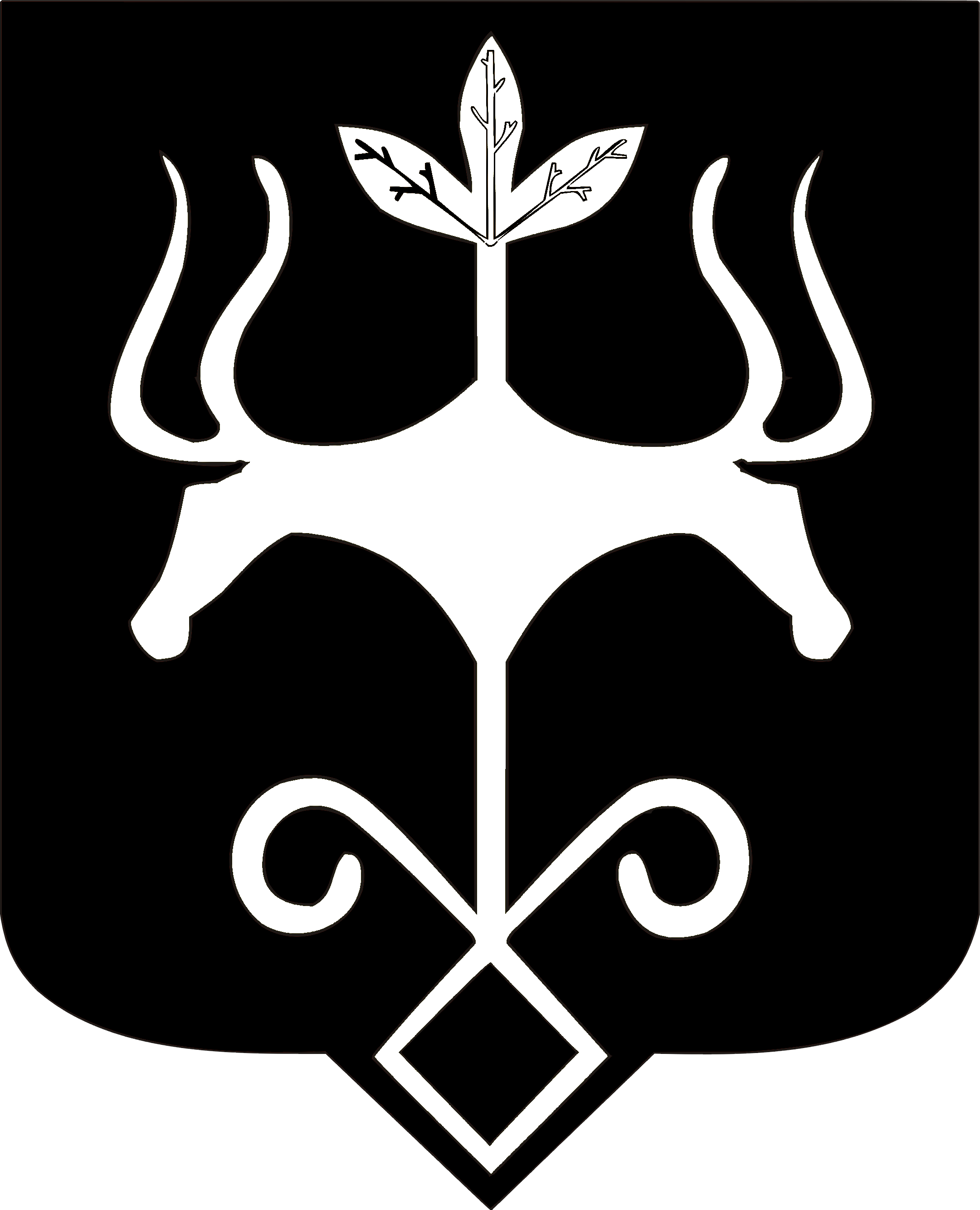 Адыгэ Республикэммуниципальнэ образованиеу «Къалэу Мыекъуапэ»  и Администрацие